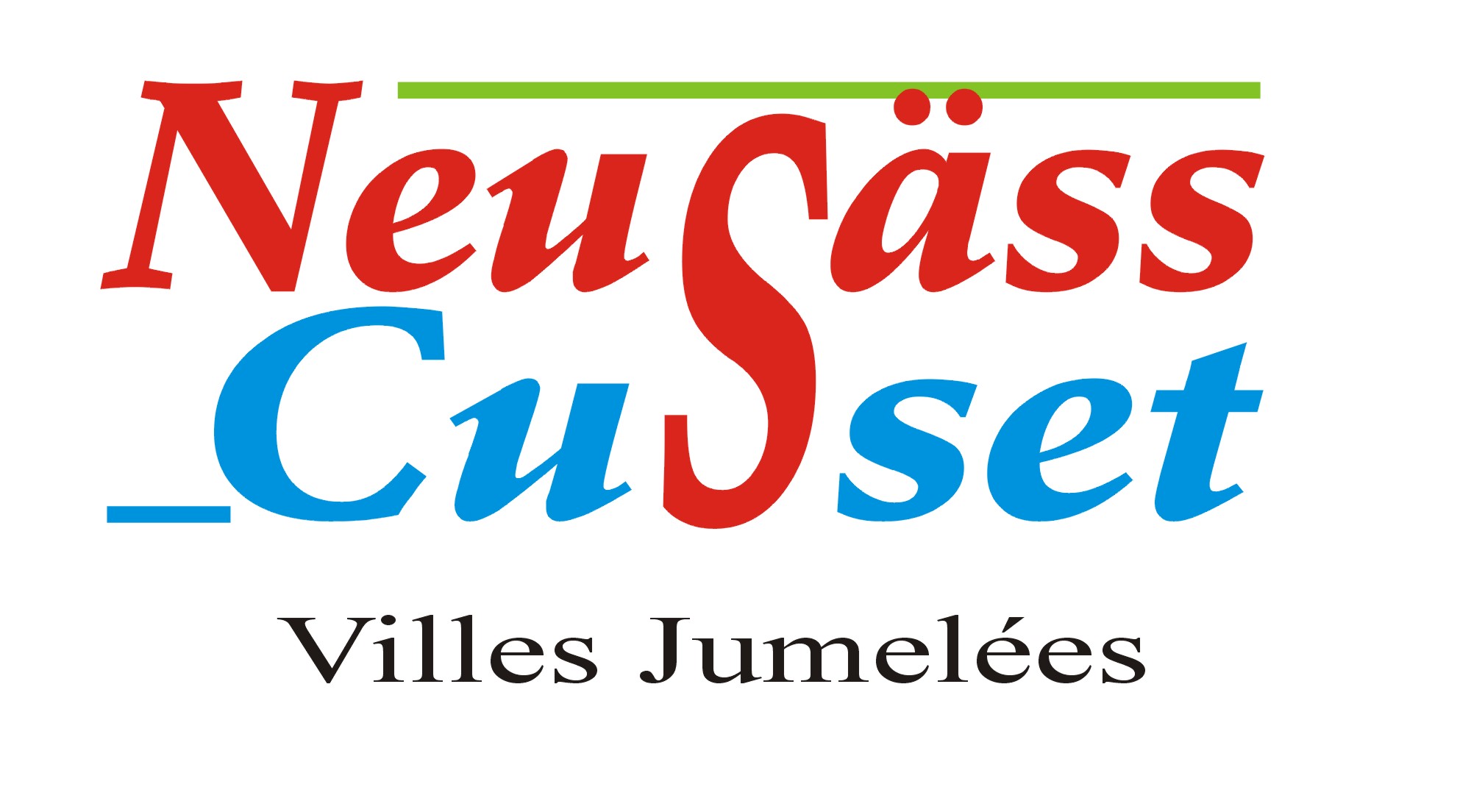 PARTNERSCHAFTSVEREIN NEUSÄSS – CUSSET e.V.	     Jugendaustausch:  	Viktoria Braun: Tel. 0821 48 42 62	Renate Robertson: Tel 0821 742414			viktoriabraun@t-online.de	renate.robertson@yahoo.de	Jugendaustausch 2024: 	Franzosen in Neusäß	20.07. - 27.07. 						   	Deutsche 	in Cusset 	27.07. - 03.08.Infoblatt - JugendaustauschDer Partnerschaftsverein Neusäß-Cusset bietet im Sommer einen Jugendaustausch zwischen den beiden Partnerstädten an. Dieser Austausch wird bereits zum zwanzigsten Mal durchgeführt. Pandemiebedingt gab es eine dreijährige Pause. Teilnehmen können Jugendliche im Alter von 14 bis 17 Jahren.Der Austausch beruht auf Gegenseitigkeit, das heißt, dass die deutschen und französischen Teilnehmer im direkten Austausch in ihren Partnerfamilien aufgenommen werden und am jeweiligen Familienleben teilnehmen. Wir bemühen uns, möglichst gleichaltrige Partner mit ähnlichen Interessen zusammenzuführen. Der Austausch dauert jeweils eine Woche und ist immer so terminiert, dass die französischen Teilnehmer in der letzten Schulwoche vor den Sommerferien nach Deutschland kommen und auch am Schulleben der Schule des Austauschpartners teilnehmen. (Die Klassenleitung und das Direktorat der Schule sind davon in Kenntnis zu setzen.) Der Aufenthalt der deutschen Teilnehmer in Frankreich fällt in die erste Ferienwoche. Es hat sich bewährt, die Jugendlichen mit Kleinbussen zu transportieren. Dies haben wir auch für dieses Jahr wieder geplant. Eventuell ist eine Mithilfe der Eltern beim Transport der Jugendlichen wünschenswert.Die Teilnehmer beider Seiten werden jeweils bis nach Sausheim/Mühlhausen gefahren, das ist die Hälfte der Wegstrecke. Dort findet für die jeweilige Gruppe ein Wechsel der Autos und deren Fahrer statt. Die bei uns anfallenden Kosten und die anteiligen französischen Mautgebühren werden unter den Teilnehmern aufgeteilt. Auf Basis der angefallenen Fahrtkosten der letzten Jahre betragen die Kosten voraussichtlich etwa 150 € pro deutschem Teilnehmer. Der Betrag ist vor der Abreise zu überweisen. Eine ausreichende Kranken-, Unfall- und Haftpflichtversicherung ist für die Zeit des Aufenthalts in Frankreich notwendig.Weitere Informationen sowie ein Anmeldeformular gibt es auf unserer Homepage unter:  www.neusaess-cusset.de